Задания СРC по дисциплине «Язык изучаемой страны (второй иностранный язык)испанский»СРC 1. DESCRIBIR ESTA CASA Y SUS HABITACIONESUtilizar:Vocabulario de habitaciones, muebles y electrodomésticos (En la sala hay un sofá y…Hay / No hay (No hay garaje en esta casa…Verbo ser y verbo estar (La casa es grande. El comedor está entre la cocina y la sala…Adjetivos (El baño es antiguo y bonito…Colores (La cocina es amarilla…Posiciones (Hay un gato sobre la cama…Este – ese – aquel (Esta casa tiene tres pisos…Aquí – ahí – allí (Allí hay una ventana con cortinas…Números cardinales (En el primer piso hay tres habitaciones…Números ordinales (En el segundo piso hay…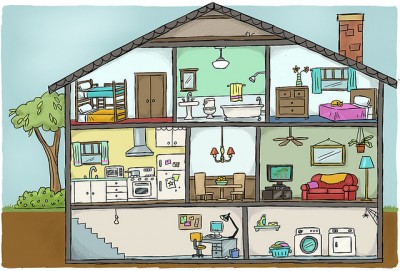 ________________________________________________________________________________________________________________________________________________________________________________________________________________________________________________________________________________________________________________________________________________________________________________________________________________________________________________________________________________________________________________________________________________________________________________________________________________________________________________________________________________________________________________________________________________________________________________________________________________________________________________________________________________________________________________________________________________________________________________________________________________________________________________________________________________СРC 2.Mi rutina diariaEscribe un texto sobre tu rutina diaria durante la semana y los fines de semana. Usa no menos de 15 verbos.СРC 3.Descripción física . Describe su 3 amigos.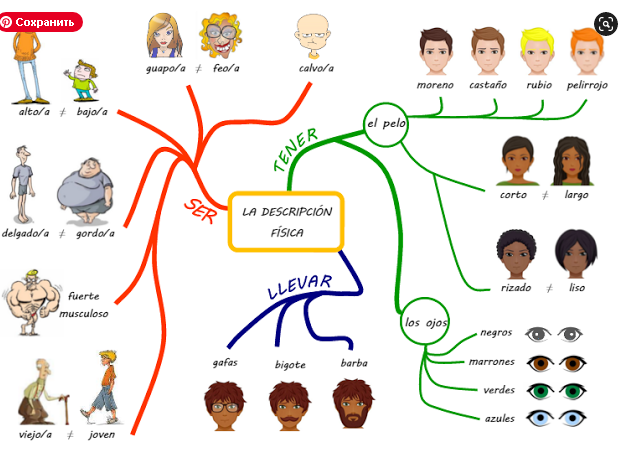 